`MEMORANDUMTO:			Office of Planning and Research; Affected AgenciesFROM:		Lake County Planning Department SUBJECT:	SCH# 2021100138, ‘Pillsbury Farms’ commercial cannabis cultivation, file no. UP 20-50.  Correction to Zoning Map and Aerial Photo within the IS/MND, page 3.DATE:		January 13, 2022ATTACHMENTS:    1. 	Revised Initial StudyMESSAGE:On October 8, 2021, Lake County published an IS/MND regarding a Major Use Permit for commercial cannabis cultivation. Following publication of the IS/MND, staff became aware that the subject site lot identified on the zoning map and on the aerial photo (both on page 3) were not showing the correct lot.  The corrected IS/MND is included in this email as Attachment 1.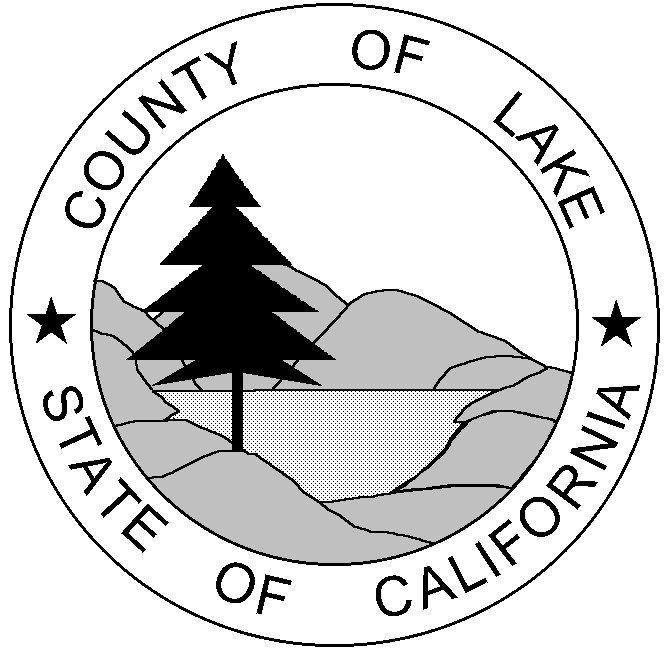 